Visie bovenbouw vmboEconomieoktober 2019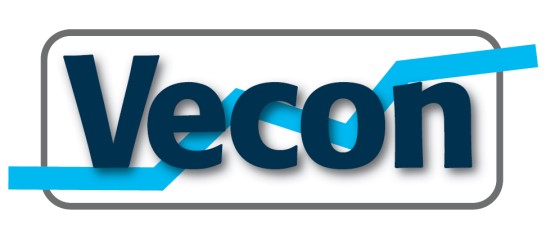 Vereniging van leraren 
in de economisch / maatschappelijke vakkenInleidingDe Vecon heeft als visie in januari 2018 het volgende neergelegd:Het kenmerkende van economie kan vanuit verschillende invalshoeken benaderd worden: vanuit keuzes, vanuit maatschappelijke verschijnselen en vanuit de leerling.Essentieel is het maken van keuzes in een situatie van schaarste. Dat keuzegedrag vinden we overal terug.Het uiteindelijke resultaat van al deze keuzeprocessen is de samenleving waarin we leven, in dit geval het economisch aspect ervan. Een samenleving met een bepaald welvaartsniveau.Het gaat om bewustwording: hoe werkt het keuzeproces? Waarbij uiteraard belangrijk is vanuit welke rol men aan dit proces deelneemt. Belangrijk is het besef dat economie niet alleen over geld gaat, hoewel geld wel een instrument is om afwegingen te maken. Veel beslissingen worden nu eenmaal genomen op basis van financiële overwegingen.De Vecon vertegenwoordigt alle economische vakken. Omdat de beroepsgerichte vakken buiten het bestek van Curriculum.nu vallen zullen we ons beperken tot het formuleren van een visie op het vak economie in het vmbo (dit vak bevat ook elementen die bedrijfseconomisch getint zijn), een visie op het vak (algemene) economie havo/vwo en een visie op het vak bedrijfseconomie havo/vwo. In de bovenbouw van het havo/vwo zijn dit echt twee aparte vakken met een eigen begrippenkader en een eigen benadering van problemen.In de visie zullen we de drie elementen waarvan wij vinden dat ze in ieder bovenbouwvak terug moeten komen aan de orde stellen: Het vak is algemeen vormend, dus ook als het eindonderwijs is voor een leerling moet het zijn nut hebben voor zo’n leerling in de privé- en/of beroepssfeer; Het vak verzorgt oriëntatie op vervolgopleidingen en beroepen in deze richting (vind ik dit leuk?) ; Het vak zorgt voor een kennisbasis voor vervolgopleidingen (kan ik dit? En weet ik voldoende om verder te gaan in deze richting?)We zullen in dit stuk verkennen in hoeverre de grote opdrachten en bouwstenen die zijn opgeleverd door het ontwikkelteam M&M geschikt zijn om als basis te dienen voor een doorlopende leerlijn economische vakken.Tot slot zullen we in de conclusie de twee vragen die Curriculum.nu aan ons stelt beantwoorden.  Deze vragen zijn: Wat is de rol van het vak in de bovenbouw VO? Welke inhoudelijke punten wil de vakvereniging meegeven bij het uitwerken van de bouwstenen voor de bovenbouw VO?Positie van het vak in de bovenbouw van het vmboHuidige positieVoor de leerlingen in de theoretische leerweg is het vak economie verplicht wanneer een leerling kiest voor het profiel economie. Andere leerlingen kunnen het vak alleen dan kiezen wanneer het bevoegd gezag hen die mogelijkheid biedt in het vrije deel van het vakkenpakket.Binnen de beroepsgerichte leerwegen is het vak verplicht voor de leerlingen die kiezen voor het profiel economie & ondernemen (E&O) of het profiel horeca, bakkerij & recreatie (HBR). Leerlingen die kiezen voor het profiel dienstverlening & producten (D&P) moeten twee vakken kiezen uit wiskunde, economie, biologie en natuur- en scheikunde I. Binnen alle andere profielen kan het vak alleen gekozen worden wanneer het bevoegd gezag hen die mogelijkheid biedt in het vrije deel van het vakkenpakket.Gewenste positieHet volgen van het vak economie in de bovenbouw van het vmbo is dus afhankelijk van keuzes van leerlingen en scholen. Gezien de  werkelijkheid waarin wij leven is dit eigenlijk heel opmerkelijk. Het onderwijs bereidt jongeren voor op hun deelname aan de maatschappij. Begrip van deze maatschappij is daarbij noodzakelijk. De economische crisis in 2008 heeft ons (pijnlijk) duidelijk gemaakt dat de maatschappij is gebouwd op economische fundamenten die het leven van iedereen in alle aspecten raakt en vormgeeft. Zonder ‘economie’ kan niemand functioneren. Het lijkt logisch en noodzakelijk om alle jongeren voldoende economische bagage mee te geven tijdens hun onderwijsloopbaan. Het is de vraag of dit het geval is wanneer leerlingen het economisch onderwijs afsluiten in het tweede leerjaar van het vmbo.Karakteristieken van het vak in de bovenbouwOns vak is in de toekomst algemeen vormend.
Leerlingen hebben kennis en vaardigheden nodig om in verschillende rollen (burger, consument, ondernemer, werkgever, werknemer) zelfstandig te kunnen functioneren in de Nederlandse maatschappij, de Europese Unie en de wereld. Dit vraagt ook om kennis over het ‘gedrag’ van medemensen, bedrijven, overheden en andere instellingen binnen de collectieve sector.Ons vak is in de toekomst een oriëntatie op vervolgopleidingen / beroepen.
Bij het verwerven van de bovengenoemde kennis en vaardigheden is het belangrijk de leerlingen in contact te brengen met organisaties, zoals bedrijven en overheden. Het gaat niet alleen om de taak van organisaties, maar om het werk van de mensen binnen die organisaties. Zo krijgt algemeen vormende kennis een gezicht.Ons vak is in de toekomst een goede kennisbasis voor vervolgopleidingen.
De kennis en vaardigheden die de leerlingen opdoen binnen ons vak is onderdeel van het referentiekader van de leerlingen wanneer ze zich verder voorbereiden op hun rol als werknemer of ondernemer binnen een (economische) MBO-opleiding. Ditzelfde geldt voor de leerlingen die doorstromen naar de havo en daar in staat moeten zijn om de vakken economie en bedrijfseconomie te volgen. Dit laatste betreft de gemengde en theoretische leerweg
Door kennis en vaardigheden te combineren en gebruiken krijgen leerlingen inzicht. Het is vanzelfsprekend dat leerlingen hierbij leren vaktaal te gebruiken. Grote opdrachten en bouwstenen als basis?
Over ‘kennen’ en ‘kunnen’De maatschappij en de arbeidsmarkt veranderen in snel tempo. Al enkele jaren wordt er steeds sterker aandacht gevraagd voor de vaardigheden die dit van mensen vraagt, zoals pro-activiteit, flexibiliteit, 21e-eeuwse vaardigheden, ondernemerschap. Deze vaardigheden zijn nodig in alle rollen waarin we zelfstandig moeten kunnen functioneren. Het economie-onderwijs op het vmbo is tot nu toe vooral kennisgericht. Hiermee doet het geen recht aan de complexer geworden samenleving. De kennis wordt als het ware onvoldoende gereedschap voor de leerlingen. Begripskennis is en blijft nodig, maar het is een begin. Bij verschillende onderwerpen uit het huidige programma is het gewenst om ‘leren over’ te kantelen naar ‘leren doen’. Daarbij kunnen begrippen in een actuelere context worden aangeboden. Zo kunnen we leerlingen begrippen leren m.b.t. belastingen, maar ze ook leren om digitaal zelf hun belastingaangifte in te vullen. 
Bijlage 1 bevat een overzicht van begrippen die in het vak aan de orde (moeten) komen.  Economie gaat niet – zoals nog veel wordt gedacht – alleen  over geld, maar over je geld én je leven. We hebben allemaal de regie in ons eigen leven, gaan relaties aan en participeren in samenwerkingsverbanden. Dat lukt niet alleen met ‘weten’, maar dit moet je kunnen ‘doen’.
‘Kennen’ en ‘kunnen’ in het eindadvies M&MWe kunnen de (gewenste) inhoud van ons vak wel plaatsen binnen de Grote opdrachten. Wat ons opvalt is dat we dan wel vaak zelf aan het invullen zijn, zonder dat de beschrijving voldoende refereert aan het economische referentiekader. Zo missen we bijvoorbeeld bij de grote opdrachten 2 en 4 concreet benoemde verbanden met het economische vakgebied. Dit rechtvaardigt de vrees dat we ook straks in de eindtermen het economische referentiekader te veel missen.De geschiktheid van de grote opdrachten en de bouwstenen voor de bovenbouw van het vmbo is moeilijk te beoordelen. Het (nog) ontbreken van concrete handelingswerkwoorden in de formulering maakt het moeilijk om een idee te vormen over de beheersingsniveaus voor de verschillende leerwegen van het vmbo. We stellen vast dat de gewenste verschuiving naar ‘leren (door) doen’ nog niet zichtbaar is.Conclusies en aanbevelingenHet voorstel te onderzoeken om voor de bovenbouw vmbo bk M&M als leergebied aan te bieden, kunnen we nog onvoldoende beoordelen. De onderbouwing is summier en we voorzien problemen omdat economie een theoretische onderbouwing biedt voor een aantal beroepsgerichte vakken. Argumenten m.b.t. het aantal leerlingen dat een vak momenteel volgt, passen minder goed bij een traject dat om de inhoud van het onderwijs gaat en waarbij de keuze voor het aanbieden van de inhouden in vakken of leergebieden bij de scholen ligt. We worden graag betrokken bij de uitvoering van dit onderzoek.Gezien het belang van economische vorming zouden alle leerlingen op het vmbo 4 jaar lang economisch onderwijs moeten volgen, al dan niet binnen een bredere context gecombineerd met maatschappijleer, wat op dit moment al voor alle leerlingen verplicht is. 
We denken daarbij dan aan een structuur, zoals die nu al bestaat in de relatie tussen de vakken maatschappijleer en maatschappijkunde. In de situatie die we voor ogen hebben blijven de vakken economie en maatschappijkunde bestaan, maar wordt het verplichte vak maatschappijleer gecombineerd met economische inhouden die voor alle leerlingen van belang zijn.Dit biedt ook meer ruimte om de noodzakelijke transitie te maken van ‘leren over’ naar ‘leren (door) doen’. Gezien de leeftijd waarop leerlingen het vmbo verlaten is de economische vorming nog niet voltooid. Het vmbo kan niet het eindstation zijn in de doorlopende leerlijn.De genoemde transitie is noodzakelijk om het onderwijs beter te laten aansluiten bij de leefwereld van de leerlingen en hun huidige en toekomstige rollen in de samenleving.De begrippen uit bijlage 1 geven een goed overzicht van de inhoud van het vak. Richting de toekomst moeten deze inhouden worden geplaatst in een actuele(re) context, meer gericht op het ‘doen’ en passend bij de betreffende leerweg. BronnenWet op het Voortgezet OnderwijsTulleneers, V. en Vlayen, K.; Vakdidactiek voor leraren economie; Lannoo Campus; 2017Van der Leeden, J. en Van Stempvoort, D.; Van een curriculum vol begripskennis naar één vol begrip; in Bedrijfseconomie KVS; 2016Bovenberg, Prof. Dr. A.L.; Economieonderwijs in balans: kiezen en samenwerken; Tilburg University; 2016Bijlage 1Begrippen uit het huidige curriculum die van belang zijn in het economie-onderwijsConsumptieBehoeften, goederen, diensten, middelen, schaarste, prioriteiten stellen, zelfvoorziening, marketing, reclame, consumentenorganisaties, vergelijkend warenonderzoek, consumer power, keurmerken, consumentenrecht, inkomen, inkomensverschillen, inkomsten, uitgaven, begroting, budgetteren, welvaart, koopkracht, inflatie, geld, betalingsverkeer, sparen, lenen, rente, consumptief krediet, verzekerenArbeid & productieArbeidsmotieven, productiesectoren, arbeidsovereenkomst, arbeidsvoorwaarden, CAO, bruto- en nettoloon, minimumloon, arbeidsrecht, arbeidsmarkt, beroepsbevolking, werkgelegenheid, werkloosheid, productie, productiefactoren, bedrijfskolom, technologische ontwikkelingen, afzet, omzet, inkoopwaarde, brutowinst, nettowinst, bedrijfskosten, kostprijs, BTW, consumentenprijs, arbeidsproductiviteit, productiecapaciteit, arbeidsverdeling, arbeidstijd, bedrijfstijd, maatschappelijke opbrengsten en –kosten, economische groeiOverheid en bestuurRijksoverheid, lagere overheden, particuliere- en collectieve sector, collectieve goederen, subsidie, accijns, sociale zekerheid, rijksbegroting en miljoenennota, staatsschuld, belastingenInternationale ontwikkelingenExport, import, betalingsbalans, open en gesloten economie, concurrentiepositie, wisselkoersen, Europese (Monetaire) Unie, protectie (handelsbelemmeringen), vrijhandel, welvaart, ontwikkelingslanden, ontwikkelingshulp en ontwikkelingssamenwerking, fairtrade.